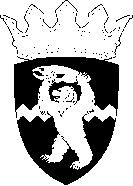 РОССИЙСКАЯ ФЕДЕРАЦИЯКАМЧАТСКИЙ КРАЙЕЛИЗОВСКИЙ МУНИЦИПАЛЬНЫЙ РАЙОНДУМА ЕЛИЗОВСКОГО МУНИЦИПАЛЬНОГО РАЙОНАРЕШЕНИЕ03 июля 2019 г.  №  1309	г. Елизово88 (внеочередная) сессия В соответствии с пунктом 3 статьи 26.1 Устава Елизовского муниципального района и статьями 20, 52 Регламента Думы Елизовского муниципального района                Дума Елизовского муниципального районаРЕШИЛА:Внести  изменения в состав  постоянного комитета Думы Елизовского муниципального района по экономике, жилищно-коммунальному хозяйству и предпринимательству, исключив из состава комитета  Роговского Алексея Ивановича.2. Настоящее Решение вступает в силу со дня его принятия. ВРИП Председателя ДумыЕлизовского муниципального района 			            А.И. Дорошенко